АннотацияПроизведен расчет асинхронного двигателя.Выполнен электромагнитный расчет двигателя. Определены размеры, конфигурация, материалы магнитной системы асинхронного двигателя. Определены типы обмоток статора и ротора, изоляция, обмоточные провода. Выполнен расчет магнитной цепи двигателя, определены активные и индуктивные сопротивления обмоток статора и ротора. Рассчитана работа двигателя при холостом ходе, номинальном режиме, и при пуске. Построена круговая диаграмма и рабочие характеристики спроектированного двигателя. Произведены тепловой и вентиляционный расчеты двигателя. Определена масса спроектированного двигателя и его составных частей, и динамический момент инерции ротора. Разработана конструкция машины и выполнен сборочный чертеж.СодержаниеАннотация	3Введение	61 Исходные данные для проектирования	102 Магнитная цепь двигателя. Размеры, конфигурация, материал	112.1 Главные размеры	112.2 Сердечник статора	122.3 Сердечник ротора	123 Обмотка статора	133.1 Обмотка статора с прямоугольными полуоткрытыми пазами	154 Обмотка короткозамкнутого ротора	194.1 Размеры  пазов бутылочной формы	194.2 Размеры короткозамыкающего кольца	215 Расчет магнитной цепи	225.1 МДС для воздушного зазора	225.2 МДС для зубцов при прямоугольных полуоткрытых пазах  статора	225.3 МДС для зубцов  ротора при пазах ротора бутылочной формы	235.4 МДС для спинки статора	235.5 МДС для спинки ротора	235.6 Параметры магнитной цепи	246 Активное и индуктивное сопротивления обмоток	256.1 Сопротивление обмотки статора	256.2 Сопротивление обмотки короткозамкнутого ротора с пазами бутылочной формы	276.3 Сопротивление обмоток преобразованной схемы замещения двигателя	297 Режим холостого хода и номинальный	317.1 Режим холостого хода	317.2 Расчет параметров номинального режима работы	328 Круговая диаграмма и рабочие характеристики	368.1 Круговая диаграмма	368.2 Рабочие характеристики	379 Максимальный момент	3910 Начальный пусковой ток и начальный пусковой момент	4110.1 Активные и индуктивные сопротивления, соответствующие пусковому режиму	4110.2 Начальные пусковые ток и момент	4211 Тепловой и вентиляционный расчеты	4411.1 Тепловой расчет	4411.1.1 Обмотка статора	4411.2 Вентиляционный расчет двигателя со степенью защиты IP23 и способом охлаждения IC0141	4612 Масса двигателя и динамический момент инерции	48ВведениеСостояние и перспективы развития асинхронных электродвигателейПростота конструкции, надежность, высокое значение коэффициента полезного действия асинхронных двигателей (АД) мощностью от 0,025 до 350 кВт объясняют широкое применение в электроприводах. Известно, в частности, что приводы с использованием АД потребляют около 60% мирового производства электроэнергии.В начале 1990-х годов, с распадом СССР, для российского потребителя стало проблемой приобретение асинхронных двигателей. В Российской Федерации отсутствовало производство АД с высотами оси вращения 63, 71, 80, 90, 200, 225, . Электродвигатели таких габаритов выпускали только заводы производственных объединений “Укрэлектромаш” и “Южэлектромаш” (Украина), завод “Электродвигатель” (Беларусь), “Армэлектрозавод” и “Ереванский ЭТЗ” (Армения), “Азерэлектро-маш” (Азербайджан). В целом порядка 80% мощностей производства электродвигателей единых серий 4АМ и АИР располагались уже за пределами нашей страны.С учетом сложившейся ситуации, специалистами ОАО “НИПТИЭМ”, ведущего российского института, работающего в области электромашиностроения, была разработана новая общепромышленная серия АД-5А на высоты оси вращения от 71 до  (этот ряд объединял четырнадцать габаритов). В основу разработки были положены идеи повышения КПД и ресурса, снижения уровней шума и рабочей температуры, улучшения пусковых и массогабаритных характеристик электродвигателей. По техническому заданию ФГУП “ЦНИИ СЭТ” на базе этой серии был разработан рабочий проект АД, отвечающий требованиям Российского Морского Регистра Судоходства (PC), на высоты оси вращения от 63 до  с числом пар полюсов 2p = 2, 4, 6. Два габарита из этой серии (5А80 и 5А100) прошли испытания (МВИ) и поставляются теперь Владимирским электромашиностроительным заводом (ВЭМЗ). Их предназначение - комплектование приводов; их можно эксплуатировать на судах и в рыбоцехах.Одной из задач ближайшей перспективы является изготовление опытных образцов оставшихся габаритов серии, проведение МВИ и выпуск технических условий (ТУ) на судовые электродвигатели, отвечающие требованиям PC Параллельно с разработкой серии 5А специалисты НИПТИЭМ занимались совершенствованием встроенной температурной защиты двигателей. Были разработаны устройства встроенной тепловойзащиты, исполнительный блок которой размещается непосредственно на корпусе АД. Был разработан вариант с дистанционным управлением. 1 Исходные данные для проектирования2 Магнитная цепь двигателя. Размеры, конфигурация, материал2.1 Главные размерыПринимаем высоту оси вращения двигателя h=280  мм ([1], таблица 9-1).Принимаем наружный диаметр сердечника статора DН1=520 мм ([1], таблица 9-2).Внутренний диаметр сердечника статора ([1], таблица 9-3): 	                            (2.1)Принимаем коэффициент  ([1], рисунок 9-1).Принимаем предварительное значение КПД  ([1], рисунок 9-2)Расчетная мощность			        (2.2)Принимаем предварительную линейную нагрузку  ([1], рисунок 9-4, таблица 9-5).Принимаем предварительную индукцию в зазоре  ([1], рисунок 9-4, таблица 9-5).Принимаем предварительное значение обмоточного коэффициента  ([1], страница 119).Расчетная длина сердечника статора	                            (2.3)Принимаем конструктивную длину сердечника статора .Отношение длины сердечника к его диаметру			                  (2.4)Максимальное значение отношения длины сердечника к его диаметру ([1], таблица 9-6)	                           (2.5)2.2 Сердечник статораПринимаем марку стали – 2312. Принимаем толщину листа . Принимаем вид изолирования листов – лакировка.Принимаем коэффициент заполнения стали kC=0,95.Принимаем количество пазов на полюс и фазу  ([1], таблица 9-8).Количество пазов сердечника статора			                  (2.6)2.3 Сердечник ротораПринимаем марку стали – 2312. Принимаем толщину листа . Принимаем вид изолирования листов –лакировка.Принимаем коэффициент заполнения стали kC=0,95.Принимаем сердечник ротора без скоса пазов.Принимаем воздушный зазор между статором и ротором  ([1], таблица 9-9).Наружный диаметр сердечника ротора			       (2.7)Внутренний диаметр листов ротора			       (2.8)Круглые аксиальные вентиляционные каналы, Принимаем длину сердечника ротора  равную длине сердечника статора, .Принимаем количество пазов сердечника ротора  ([1], таблица 9-12).3 Обмотка статораПринимаем двухслойную обмотку из жестких катушек, выполняемую проводом ПЭТП-155 (класс нагревостойкости F), укладываемую в прямоугольные полуоткрытые пазы ([1], таблица 9-4).Коэффициент распределения		                            (3.1)где  =15Принимаем относительный шаг обмотки .Шаг полученной обмотки				      (3.2)Коэффициент укорочения		       (3.3)Обмоточный коэффициент		                 (3.4)Предварительное значение магнитного потока                             (3.5)Предварительное количество витков в обмотке фазы	                                     (3.6)Предварительное количество эффективных проводников в пазу				        (3.7)где - число параллельных ветвей обмотки статора.Принимаем Уточненное количество витков в обмотке фазы		            	        (3.8)Уточненное значение магнитного потока		                                      (3.9)Уточненное значение индукции в воздушном зазоре			                          (3.10)Предварительное значение номинального фазного тока		      (3.11)Уточненная линейная нагрузка статора	                (3.12)Отклонение полученной линейной нагрузки от предварительно принятой		                (3.13)Отклонение не превышает допустимое значение, равное 10%.Принимаем среднее значение магнитной индукции в спинке статора ([1], таблица 9-13).Зубцовое деление по внутреннему диаметру статора		                           (3.14)3.1 Обмотка статора с прямоугольными полуоткрытыми пазами.Принимаем среднее значение магнитной индукции в зубцах статора  ([1], таблица 9-14).Обмотка статора и паз изображены на рисунке 1.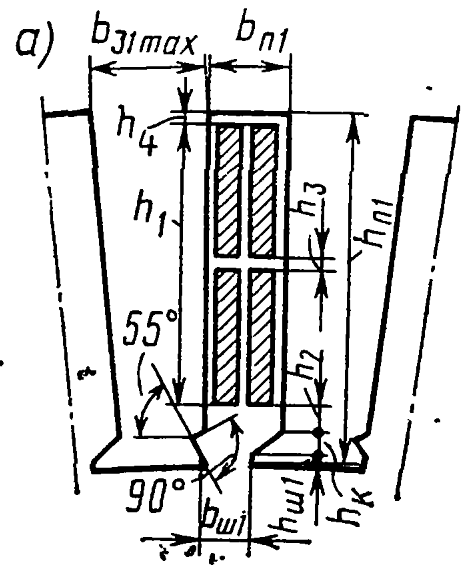 Рисунок 1 –Прямоугольный  полуоткрытый паз статораЗубцовое деление статора в наиболее узком месте:		               (3.15)Тогда предварительная ширина зубца:Предварительная ширина полуоткрытого паза в штампе:Ширина шлица полуоткрытого паза:Количество эффективных проводников по ширине паза:Допустимая ширина эффективного проводника с витковой изоляцией:,где  ,.Количество эффективных проводников по высоте паза:Предварительная высота спинки статора:Предварительная высота паза:Допустимая высота эффективного проводника с витковой изоляцией:Площадь эффективного проводника:Количество элементарных проводников в одном эффективном:Меньшийи больший размеры неизолированного элементарного провода: ,где .Из приложения 2 принимаем:Размер по высоте паза в штампе:Размер по ширине паза в штампе:Высота спинки статора:Уточненная ширина зубца в наиболее узкой части:Уточненная магнитная индукция в наиболее узкой части зубца статора:Плотность тока в обмотке статора:Удельная тепловая нагрузка от потерь в обмотке:Среднее  зубцовое  деление  статора:Средняя ширина катушки обмотки статора:Средняя длина одной лобовой части катушки:Средняя длина витка обмотки:Длина вылета лобовой части обмотки:4 Обмотка короткозамкнутого ротораПринимаем пазы ротора бутылочной формы.4.1 Размеры пазов бутылочной формы.Пазы ротора изображены на рисунке 2.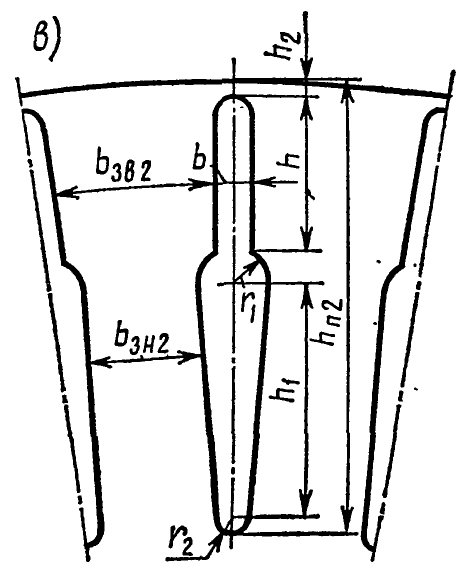 Рисунок 2 – Овальные закрытые пазы ротораПринимаем высоту паза . ([1], рисунок 9-12).Расчетная высота спинки ротора	                  (4.1)где - диаметр круглых аксиальных вентиляционных каналов в сердечнике ротора.Магнитная индукция в спинке ротора		                  (4.2) Зубцовое деление по наружному диаметру ротора			        (4.3)Принимаем магнитную индукцию в зубцах ротора  ([1], таблица 9-18).Ширина зубца				                  (4.4)Меньший радиус паза                    (4.5)Больший радиус паза	                  (4.6)где  ([1], страница 143); ([1], страница 143);Расстояние между центрами радиусов                             (4.7)Проверка правильности определения  и  исходя из условия			                  (4.8)Площадь поперечного сечения стержня, равная площади поперечного сечения паза в штампе	                                       (4.9)4.2 Размеры короткозамыкающего кольцаПринимаем литую клетку.Короткозамыкающие кольца ротора изображены на рисунке 3.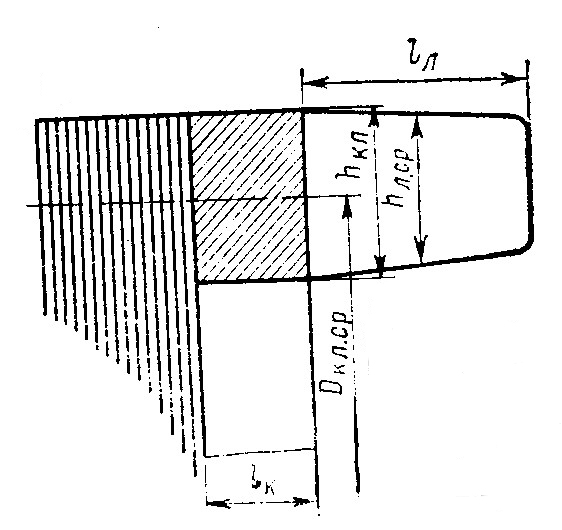 Рисунок 3 – Короткозамыкающие кольца ротораПоперечное сечение кольца                        (4.10)Высота кольца		                           (4.11)Длина кольца				      (4.12)Средний диаметр кольца			      (4.13)Вылет лобовой части обмоткиlв2= kлlл2+ lкл=0,950+18,35=63,35 мм                               (4.14)5 Расчет магнитной цепи5.1 МДС для воздушного зазораКоэффициент, учитывающий увеличение магнитного сопротивления воздушного зазора вследствие зубчатого строения статора	                  (5.1)Коэффициент, учитывающий увеличение магнитного сопротивления воздушного зазора вследствие зубчатости строения ротора                                                            (5.2)Принимаем коэффициент, учитывающий уменьшение магнитного сопротивления воздушного зазора при наличии радиальных каналов на статоре или роторе .Общий коэффициент воздушного зазора		                                      (5.3)МДС для воздушного зазора   	                            (5.4)5.2 МДС для зубцов при прямоугольных полуоткрытых пазах  статораТак как , принимаем напряженность магнитного поля ([1], приложение 8)Принимаем среднюю длину пути магнитного потока МДС для зубцов			                  (5.5)5.3 МДС для зубцов ротора при бутылочных  пазах ротораТак как , принимаем напряженность магнитного поля ([1], приложение 8).Средняя длина пути магнитного потока			        (5.6)МДС для зубцов		      	                                      (5.7)5.4 МДС для спинки статора Принимаем напряженность магнитного поля  ([1], приложение 5).Средняя длина пути магнитного потока	                  (5.8)МДС для спинки статора		                  (5.9)5.5 МДС для спинки ротораПринимаем напряженность магнитного поля  ([1], приложение 11)Средняя длина пути магнитного потока               (5.10)МДС для спинки ротора		                           (5.11)5.6 Параметры магнитной цепиСуммарная МДС магнитной цепи на один полюс                           (5.12)Коэффициент насыщения магнитной цепи				      (5.13)Намагничивающий ток			                (5.14)Намагничивающий ток в относительных единицахо.е.			                (5.15)ЭДС холостого хода			                (5.16)Главное индуктивное сопротивление			 	      (5.17)Главное индуктивное сопротивление в относительных единицах	о. е.			      (5.18)6 Активное и индуктивное сопротивления обмоток6.1 Сопротивление обмотки статораАктивное сопротивление обмотки фазы при 20 0С	                  (6.1)где -удельная электрическая проводимость меди при 200С ([1], страница 158).Активное сопротивление обмотки фазы при 20 0С в относительных единицахо. е.		                 (6.2)Проверка правильности определения 	о.е.                     (6.3)Принимаем размеры паза статора ([1], таблица 9-21)Высота	                             (6.4)Коэффициенты, учитывающие укорочение шага		                  (6.5)		                  (6.6)Коэффициент проводимости рассеяния                        (6.7)Принимаем коэффициент дифференциального рассеяния статора ([1], таблица 9-23).Коэффициент, учитывающий влияние открытия пазов статора на проводимость дифференциального рассеяния			                  (6.8)Принимаем коэффициент, учитывающий демпфирующую реакцию токов, наведенных в обмотке короткозамкнутого ротора высшими гармониками поля статора ([1], таблица 9-22).Коэффициент проводимости дифференциального рассеяния                                      (6.9)Полюсное деление			                (6.10)Коэффициент проводимости рассеяния лобовых частей обмотки	               (6.11)Коэффициент проводимости рассеяния обмотки статора	                           (6.12)Индуктивное сопротивление обмотки фазы статора                           (6.13)Индуктивное сопротивление обмотки фазы статора в относительных единицахо.е.   			      (6.14)Проверка правильности определения о.е.      (6.15)6.2 Сопротивление обмотки короткозамкнутого ротора с бутылочными закрытыми пазамиАктивное сопротивление стержня клетки при 20 0С	                (6.16)где  - удельная электрическая проводимость алюминия при  ([1], страница 161).Коэффициент приведения тока кольца к току стержня			                (6.17)Сопротивление короткозамыкающих колец, приведенное к току стержня при 20 0С             (6.18)Центральный угол скоса пазов ск=0 т.к. скоса нет.Коэффициент скоса пазов ротора Коэффициент приведения сопротивления обмотки ротора к обмотке статора		                (6.20)Активное сопротивление обмотки ротора при 20 , приведенное к обмотке статора	      (6.21)Активное сопротивление обмотки ротора при 20 , приведенное к обмотке статора в относительных единицах		      (6.22)Ток стержня ротора для рабочего режима                 (6.23)Коэффициент проводимости рассеяния для овального закрытого паза ротора  (6.24)Количество пазов ротора на полюс и фазу				 (6.25)Принимаем коэффициент дифференциального рассеяния ротора  ([1], рисунок 9-17).Коэффициент проводимости дифференциального рассеяния	 (6.26)Коэффициент проводимости рассеяния короткозамыкающих колец литой клетки  (6.27)Относительный скос пазов ротора, в долях зубцового деления ротора		                                             (6.28)Коэффициент проводимости рассеяния скоса пазов			                                 (6.29)Коэффициент проводимости рассеяния обмотки ротора		 (6.30)Индуктивное сопротивление обмотки ротора	  (6.31)Индуктивное сопротивление обмотки ротора, приведенное к обмотке статора			  (6.31)Индуктивное сопротивление обмотки ротора, приведенное к обмотке статора, в относительных единицах			 (6.32)Проверка правильности определения 				 (6.33)Должно выполняться условие: . Данное условие выполняется.6.3 Сопротивление обмоток преобразованной схемы замещения двигателяКоэффициент рассеяния статора			 (6.34)Коэффициент сопротивления статора		 (6.35)где -коэффициент ([1], страница 72).Преобразованные сопротивления обмоток				 (6.35)           		                (6.36)                	                (6.37)          		              (6.38)Пересчет магнитной цепи не требуется, так как и .7 Режим холостого хода и номинальный7.1 Режим холостого ходаТак как , в дальнейших расчетах примем .Реактивная составляющая тока статора при синхронном вращении	   (7.1)Электрические потери в обмотке статора при синхронном вращении	   (7.2)Расчетная масса стали зубцов статора при трапецеидальных пазах   (7.3)Магнитные потери в зубцах статора			    (7.4)Масса стали спинки статора                                        (7.5)Магнитные потери в спинке статора		   (7.6)Суммарные магнитные потери в сердечнике статора, включающие добавочные потери в стали          (7.7)Механические потери при степени защиты IP23, способе охлаждения IC01             	                             (7.8)где Активная составляющая тока х.х.   (7.9)Ток холостого хода			  (7.10)Коэффициент мощности при х.х. 			  (7.11)7.2 Расчет параметров номинального режима работыАктивное сопротивление к.з.			(7.12)Индуктивное сопротивление к.з.			  (7.13)Полное сопротивление к.з.			  (7.14)Добавочные потери при номинальной нагрузке	  (7.15)Механическая мощность двигателя	  (7.16)Эквивалентное сопротивление схемы замещения	  	  (7.17)Полное сопротивление схемы замещения		  (7.18)Проверка правильности расчетов  и 				  (7.19)Скольжение		        (7.20)Активная составляющая тока статора при синхронном вращении	  (7.21)Ток ротора				 (7.22)Активная составляющая тока статора		 (7.23)Реактивная составляющая тока статора		 (7.24)Фазный ток статора			 (7.25)Коэффициент мощности				 (7.26)Линейная нагрузка статора	 (7.27)Плотность тока в обмотке статора			 (7.28)Линейная нагрузка ротора            (7.29)где -обмоточный коэффициент для короткозамкнутого ротора ([1], страница 171).Ток в стержне короткозамкнутого ротора		 (7.30)Плотность тока в стержне короткозамкнутого ротора			  (7.31)Ток в короткозамыкающем кольце				 (7.32)Электрические потери в обмотке статора			 (7.33)Электрические потери в обмотке ротора			 (7.34)Суммарные потери в электродвигателе		 (7.35)Подводимая мощность		 (7.36)Коэффициент полезного действия		 (7.37)Подводимая мощность			 (7.38)Подводимые мощности, рассчитанные по формулам (7.36) и (7.38) должны быть равны друг другу. Данное условие выполняется.Отдаваемая мощность	 (7.39)Отдаваемая мощность должны соответствовать отдаваемой мощности, указанной в техническом задании. Данное условие выполняется.8 Рабочие характеристики Расчет рабочих характеристик ведем в форме таблицы 2.Таблица 1 – Расчет рабочих характеристикик двигателяРабочие характеристики приведены на рисунке 5.Рисунок 5 – Рабочие характеристики двигателя9 Максимальный моментПеременная часть коэффициента статора при прямоугольном  полоткрытом пазе	                                       (9.1)Составляющая коэффициента проводимости рассеяния статора, зависящая от насыщения			                  (9.2)Переменная часть коэффициента ротора при пазах бутылочной формы			                  (9.3)Составляющая коэффициента проводимости рассеяния ротора зависящая от насыщения			                 (9.4)Индуктивное сопротивление рассеяния двигателя, зависящее от насыщения                             (9.5)Индуктивное сопротивление рассеяния двигателя, не зависящее от насыщения	                            (9.6)Ток ротора, соответствующий максимальному моменту (9-322)           (9.7)Полное сопротивление схемы замещения при максимальном моменте			                  (9.8)Полное сопротивление схемы замещения при бесконечно большом скольжении	                          (9.9)Эквивалентное сопротивление схемы замещения при максимальном моменте 				               (9.10)Кратность максимального момента		                (9.11)Скольжение при максимальном моменте				                (9.12)10 Начальный пусковой ток и начальный пусковой момент10.1 Активные и индуктивные сопротивления, соответствующие пусковому режимуВысота стержня клетки ротора			              (10.1)Приведенная высота стержня ротора		              (10.2)Принимаем коэффициент  ([1], рисунок 9-23).Расчетная глубина проникновения тока в стержень			               (10.3)Ширина стержня на расчетной глубине проникновения тока в стержень	                        (10.4)Площадь поперечного сечения стержня при расчетной глубине проникновения тока                       (10.5)Коэффициент вытеснения тока			     (10.6)Активное сопротивление стержня клетки при 20 0С для пускового режима		               (10.7)Активное сопротивление обмотки ротора при 20 0С, приведенное к обмотке статора, для пускового режима	                         (10.8)Принимаем коэффициент  ([1], рисунок 9-23).Коэффициент проводимости рассеяния паза ротора при пуске для паза бутылочной формыКоэффициент проводимости рассеяния обмотки ротора при пуске	                     (10.10)Индуктивное сопротивление рассеяния двигателя, зависящее от насыщения	                               (10.11)Индуктивное сопротивление рассеяния двигателя, не зависящее от насыщения	  	 (10.12)Активное сопротивление к.з. при пуске           (10.13)10.2 Начальные пусковые ток и моментТок ротора при пуске двигателяПолное сопротивление схемы замещения при пуске (с учетом явлений вытеснения тока и насыщения путей потоков рассеяния)			 (10.15)Индуктивное сопротивление схемы замещения при пуске		 (10.16)Активная составляющая тока статора при пуске               (10.17)Реактивная составляющая тока статора при пуске                (10.18)Фазный ток статора при пуске		    (10.19)Кратность начального пускового тока					 (10.20)Активное сопротивление ротора при пуске, приведенное к статору, при расчетной рабочей температуре и Г-образной схеме замещения             (10.21)Кратность начального пускового момента11 Тепловой и вентиляционный расчеты11.1 Тепловой расчет11.1.1 Обмотка статораПотери в обмотке статора при максимально допускаемой температуре		  (11.1)где - коэффициент ([1], страница 76).Условная внутренняя поверхность охлаждения активной части статора			  (11.2)Условный периметр поперечного сечения прямоугольного полуоткрытого паза		  (11.3)Условная поверхность охлаждения пазов			  (11.4)Условная поверхность охлаждения лобовых частей обмотки		  (11.5)Условная поверхность охлаждения двигателя с охлаждающими ребрами на станине                     (11.6)Удельный тепловой поток от потерь в активной части обмотки и от потерь в стали, отнесенных к внутренней поверхности охлаждения активной части статора	  (11.7)где - коэффициент ([1], таблица 9-25).Удельный тепловой поток от потерь в активной части обмотки, отнесенных к поверхности охлаждения пазов (11.8)Удельный тепловой поток от потерь в лобовых частях обмотки, отнесенных к поверхности охлаждения лобовых частей обмотки(11.9)Окружная скорость ротора		 (11.10)Превышение температуры внутренней поверхности активной части статора над температурой воздуха внутри машины			  (11.11)где - коэффициент теплоотдачи поверхности статора ([1], рисунок 9-24).Перепад температуры в изоляции паза и жестких катушек  (11.12)где - эквивалентный коэффициент теплопроводности изоляции в пазу ([1], страница 191);- эквивалентный коэффициент теплопроводности внутренней изоляции катушки ([1], рисунок 9-26).Превышение температуры наружной поверхности лобовых частей обмотки над температурой воздуха внутри двигателя			 (11.13)Перепад температуры в изоляции лобовых частей жестких катушек (11.14)где - односторонняя толщина изоляции катушек в лобовой части ([1], приложение 27).Среднее превышение температуры обмотки над температурой внутри двигателя	           (11.15)Потери в обмотке ротора при максимальной температуре		 (11.16)Потери в двигателе со степенью защиты IP23, передаваемые воздуху внутри двигателя  (11.17)Среднее превышение температуры воздуха внутри двигателя над температурой наружного воздуха		 (11.18)где  - коэффициент подогрева воздуха ([1], рисунок 9.25).Среднее превышение температуры обмотки над температурой наружного воздуха			 (11.19)11.2 Вентиляционный расчет двигателя со степенью защиты IP23 и способом охлаждения IC01Коэффициент, учитывающий изменение теплоотдачи по длине корпуса двигателя (11.21)Необходимый расход воздуха	 (11.22)где  – теплоемкость воздуха ([1], страница 88).Расход воздуха, который может быть обеспечен наружным вентилятором                	 (11.23)Расход воздуха, который может быть обеспечен наружным вентилятором, должен превышать необходимый расход воздуха. Данное условие выполняется.Напор воздуха, развиваемый наружным вентилятором(11.24)12 Масса двигателя и динамический момент инерцииМасса изолированных проводов обмотки статора               (12.1)Масса алюминия короткозамкнутого ротора (12.2)Масса стали сердечников статора и ротора   (12.3)Масса изоляции статора при прямоугольных полуоткрытых пазах         (12.4)Масса конструкционных материалов двигателя со степенью защиты IP23, станина и щиты чугунные, ротор короткозамкнутый	             (12.5)Масса двигателя(12.6)Динамический момент инерции ротора        (12.7)Список литературыГольдберг О.Д., Свириденко И.С. Проектирование электрических машин: Учебник. / Под ред. О.Д. Гольдберга. 3-е изд., перераб. – М.:Высш.шк., 2006, - 430с.: ил.Анурьев В.И. Справочник конструктора-машиностроителя: В 3-х т. Т. 1 – 8-е изд., перераб. и  доп. Под ред. И.Н. Жестковой. – М.: «Машиностроение», 2001. – 920с.Антонов М.В. Технология производства электрических машин: Учебник для вузов. – 2-е изд., перераб. и  доп. – М.: Энергоатомиздат, 1993. – 592с.: ил.Орлов П.И. Основы конструирования: Справочно-методическое пособие. В 2-х кн. /Под ред. П.Н. Учаева – 3-е изд., испр. – М.: «Машиностроение», 1988. – 560с.: ил.Номинальный режим работыПродолжительный (S1)Исполнение ротораКороткозамкнутыйНом. отдаваемая мощность P2 , кВт110Ном. Напряжение U, В220Ном. Частота вращения n, об/мин1000Частота питающей сети, Гц50Коэффициент мощности cosφ0,9Количество фаз статора m13Способ соединения фаз статораЗвездаСпособ возбужденияОт специальной обмотки, вложенной в паз статораСпособ защиты от внешних воздействийIP23Способ охлажденияIC01Исполнение по способу монтажаIM1001Климатические условия и категория размещенияУ3Форма выступающего конца валаЦилиндрическаяСпособ соединения с приводным механизмом или приводным двигателемУпругая муфтаОбозначениеОтдаваемая мощность в долях от номинальной P2Отдаваемая мощность в долях от номинальной P2Отдаваемая мощность в долях от номинальной P2Отдаваемая мощность в долях от номинальной P2Отдаваемая мощность в долях от номинальной P2Обозначение0,25Р20,5Р20,75Р2Р21,25Р2Р2, кВт27,55582,5110137,5Рд, Вт75,13661150,2732225,4098300,5464481375,6831Р'2, Вт14027,3427852,4741677,6155502,7464569327,88Rн, Ом30,0795614,663139,4087426,7131521325,032514zн, Ом30,4784915,101859,8893857,23885915,608102s, о.е.0,0043030,0087880,0136290,0189970930,025182I''2, А12,4678125,1624838,4250452,4944600767,75911Ia1, А13,2937125,9033338,8816352,2990093666,27657Ip1, А13,2657215,0054418,2215323,1975409630,42043I1, А18,7803629,935742,9395557,2128681972,92452cosϕ0,7078520,8652990,9054970,9141126990,908838Pм1, Вт243,3644618,34071272,2262258,5854773669,41Рм2, Вт60,62403246,9286575,82861074,7106521790,606РΣ, Вт1416,2252052,6423110,5644670,9425776872,799Р1, Вт15166,2329552,6444360,5659670,9425875622,8η, %0,906620,9305430,929880,9217216560,909117